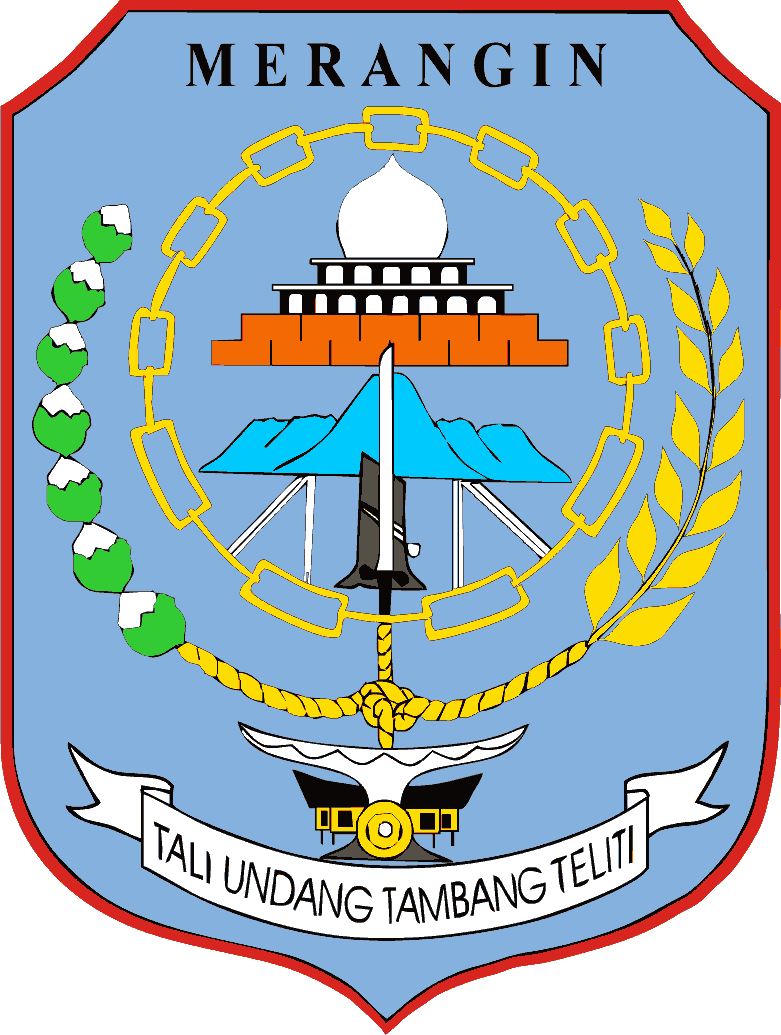 Nomor	:	Lampiran	:	Perihal	: Permohonan Nama SubdomainUntuk meningkatkan pelayanan Pemerintah kepada masyarakat dalam rangka meningkatkan e-government yang baik dan terarah melalui jaringan internet dan aplikasi berbasis teknologi digital, kami bermaksud mengajukan Permohonan Nama Subdomain Isi Nama Istansi/OPD Kabupaten Merangin sebagai media komunikasi dan informasi dengan masysrakat luas.Sehubungan dengan hal tersebut di atas, bersama ini diajukan nama subdomain sebagai berikut:Mohon kiranya dapat dilakukan registrasi oleh Dinas Komunikasi dan Informatika Kabupaten Merangin.Demikian Permohonan ini disampaikan, atas kerjasamanya diucapkan Terima Kasih.Nama Subdomainnamaopd.meranginkab.go.idIP Pointingxxx.xxx.xxx.xxx